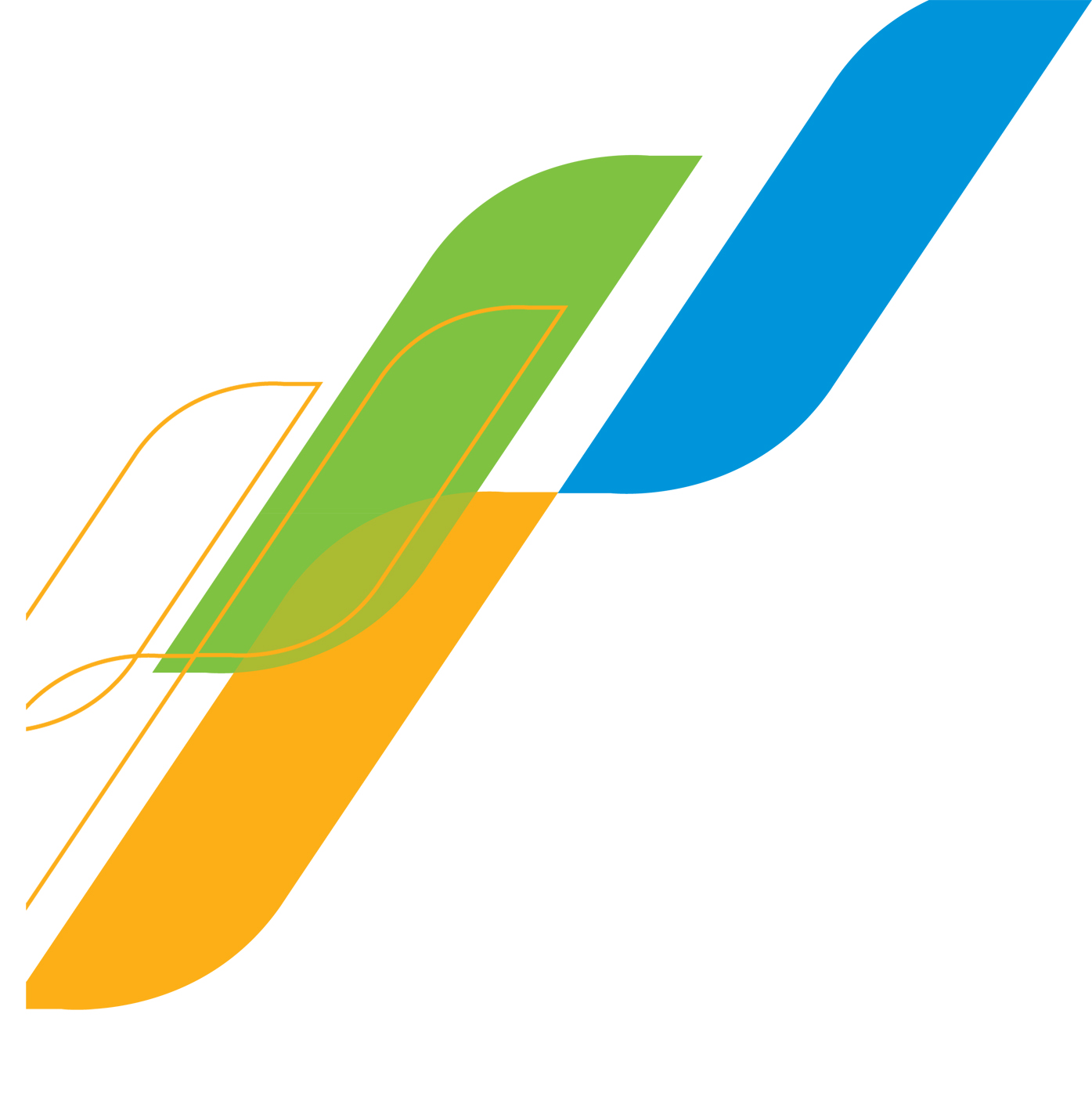 Apresentação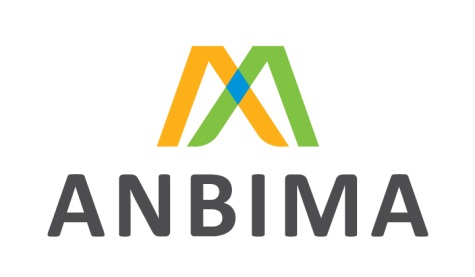 O questionário de due diligence é baseado no Código ANBIMA de Regulação e Melhores Práticas para Administração de Recursos de Terceiros (“Código”). Eles tem o objetivo de auxiliar o administrador fiduciário e, quando aplicável, o gestor de recursos de terceiros, no processo de contratação de prestadores de serviços, sobretudo quando da contratação em nome dos fundos de investimento. O questionário busca abordar, minimamente, a adoção de práticas consistentes, objetivas e passíveis de verificação que sejam suficientes não só para entender e mensurar os riscos associados à prestação de serviço como também para garantir um padrão aceitável da instituição a ser contratada. O administrador fiduciário e o gestor de recursos, quando aplicável e observadas suas responsabilidades, podem adicionar outras questões julgadas relevantes na forma de anexo a esses questionários.Os questionários devem ser utilizados para contratação de (i) custodiante, (ii) escriturador, (iii) controlador do ativo, (iv) controlador do passivo e (v) corretoras de títulos e valores mobiliários (“corretoras”). O questionário deve ser respondido por profissional(is) com poderes de representação. Qualquer alteração em relação às respostas enviadas e aos documentos encaminhados após o preenchimento destes questionários devem ser enviadas à instituição que contratou a prestação de serviço em até cinco dias úteis da referida alteração. Este questionário entrará em vigor em 11 de janeiro de 2019. 1. Informações cadastrais 2. Informações institucionais3. Recursos Humanos4. Estrutura tecnológica5. Compliance e controles internos6. Prevenção à lavagem de dinheiro e anticorrupção7. Gerenciamento de risco8.  Jurídico9. Anexos ou endereço eletrônico[LOCAL, DATA]ANEXO I – SERVIÇOS QUALIFICADOS AO MERCADO DE CAPITAISSEÇÃO I – CUSTÓDIA1. Cadastro de clientes2. Backoffice[LOCAL, DATA]SEÇÃO II – CONTROLADORIA DO ATIVO1. Backoffice		[LOCAL, DATA]SEÇÃO III – CONTROLADORIA DO PASSIVO1. Cadastro de clientes2. BackofficeSEÇÃO IV – ESCRITURAÇÃO1. BackofficeANEXO II – CORRETORAS DE TÍTULOS E VALORES MOBILIÁRIOS1. Informações gerais2. Dados financeiros3. Backoffice4. Research5. Estrutura tecnológica6. Controles internos e práticas abusivas[LOCAL, DATA]1.1Razão social1.2Nome fantasia1.3É instituição financeira ou instituição autorizada a funcionar pelo BC (Banco Central do Brasil)?1.4Quais são as autoridades regulatórias em que o prestador de serviço está registrado?1.5É instituição nacional ou estrangeira?1.6Possui filial? Em caso positivo, quantas e onde estão localizadas? 1.7Endereço1.8CNPJ1.9Data de constituição1.10Telefones1.11Website1.12Nome e cargo do responsável pelo preenchimento do questionário. 1.13Telefone para contato1.14E-mail para contato2.1Descrever um breve histórico da instituição. 2.2Indicar os principais sócios e sua respectiva participação acionária.2.3Informar se os principais sócios detêm participação relevante (mais de 5%) em negócios diversos da prestação de serviço contratada. Em caso positivo:informar o percentual detido; ea atividade por eles desempenhada.2.4Informar se os principais executivos exercem atividade de representação em outras empresas em cargos de conselho, diretoria e comissões. Em caso positivo, quais?2.5Informar se a instituição ou seus sócios/administradores/dirigentes, em relação à atividade contratada, já foram punidos ou respondem por processos na Comissão de Valores Mobiliários (CVM), BC, Bolsa de Valores ou outra autoridade regulatória nos últimos 5 (cinco) anos. Em caso positivo, e se não estiver sob sigilo, informar: o número do processo; seu status (encerrado/em julgamento/condenação); e um breve relato sobre os processos.2.6Descrever os processos judiciais, administrativos ou arbitrais, que não estejam sob sigilo e que sejam relevantes para a atividade contratada, em que a instituição figure no polo passivo e que sejam relevantes para os seus negócios indicando:principais fatos; evalores, bens ou direitos envolvidos.2.7Informar se a instituição é membro de associação de classe. Em caso positivo, qual(is)?2.8Informar se a instituição é aderente ou associada à ANBIMA; se for aderente, indicar os Códigos de Regulação e Melhores Práticas a que aderiu.2.9Informar se a instituição é empresa brasileira patrocinada por instituição financeira norte-americana ou participante do FATCA (Foreign Account Tax Compliance Act). Em ambos os casos, informar o GIIN (Global Intermediary Identification Number) da patrocinadora ou da instituição participante.2.10Referente ao FATCA, informar, caso aplicável: quais os procedimentos para identificação de um “US person”;se há acompanhamento/monitoramento de clientes “US person”; eforma de reporte das operações.2.11Caso a instituição não seja aderente ao FATCA, fundamentar as razões da não aderência.3.1Fornecer organograma da instituição indicando o nome dos responsáveis por área. Anexar ao final do documento currículo devidamente assinado contendo dados profissionais que evidenciem a experiência dos profissionais indicados.3.2Indicar o número total de profissionais da instituição que atuam diretamente na prestação de serviço contratada.3.3Descrever resumidamente o processo de “conheça seus profissionais” adotado pela instituição. Anexar ao final do questionário documento completo.3.4Informar se a instituição tem processo de qualificação e treinamento para seus profissionais, detalhando, especificamente, os assuntos elencados abaixo. Em caso positivo, descrever resumidamente os procedimentos adotados e a periodicidade em que são aplicados. Anexar ao final do questionário documento completo. Anticorrupção; Conteúdo do código de ética; Controles internos e compliance; ePrevenção a lavagem de dinheiro e financiamento ao terrorismo.3.5Em relação à pergunta acima, caso a instituição possua treinamento para controles internos e compliance para seus profissionais, informar se o conteúdo inclui, minimamente:Identificação e reporte de transações suspeitas sujeitas às autoridades governamentais;Exemplos de diferentes meios de lavagem de dinheiro envolvendo produtos e serviços da Instituição;Regras internas de PLDFT e anticorrupção; eRegistro de seus treinamentos, frequência e materiais utilizados.4.1Descrever os sistemas utilizados pela instituição para a atividade contratada.4.2Descrever a estrutura da área de tecnologia da informação, relatando: se a instituição possui área de tecnologia da informação própria. Em caso positivo, encaminhar o organograma, detalhar as atividades atuais e a qualificação profissional do responsável pela área; ecaso a instituição terceirize essa atividade, descrever:o nome do contratado; as atividades contratadas; a forma de controle e supervisão do contratado; o plano de contingência adotado; e o processo para assegurar o cumprimento das regras e obrigações estabelecidas em contrato.4.3Descrever os procedimentos de armazenamento do backup de dados e das informações.4.4Informar se a instituição possui filtro de e-mail, firewall e sistemas de antivírus. Em caso positivo, detalhar.4.5Descrever os mecanismos adotados pela instituição para assegurar segurança e sigilo das informações.4.6Informar os procedimentos de segurança cibernética adotados pela instituição, se houver.5.1A instituição tem área própria de controles internos e conformidade das regras, políticas e regulação (compliance)? Se sim, anexar resumo do profissional(is) responsável(is) pela(s) área(s). Em caso negativo, contrata terceiros para desempenhar essa(s) atividade(s)?5.2A instituição utiliza algum sistema para execução das atividades de compliance e controles internos? Descrever.5.3A instituição tem Comitê de controles internos e compliance? Em caso positivo, informar:periodicidade; composição; linhas de reporte; principais diretrizes; e se as decisões são formalizadas.5.4Anexar o código de ética e conduta da instituição e informar se há adesão formal pelos profissionais.5.5Informar como são tratadas pela instituição as questões que infrinjam o código de ética e conduta.5.6Descrever a estrutura da instituição para disponibilização de canal de comunicação por meio do qual funcionários, colaboradores, clientes, usuários, parceiros ou fornecedores possam reportar, sem a necessidade de se identificarem, situações com indícios de ilicitude de qualquer natureza, relacionadas às atividades da instituição (Resolução no 4.567, do BC, e suas alterações posteriores).5.7Descrever as regras de segregação de atividades adotadas pela instituição.5.8Descrever resumidamente as regras de investimentos pessoais adotada pela instituição em relação aos seus profissionais. Anexar o processo completo ao final do questionário.5.9Informar o nome do diretor responsável pelo compliance e controles internos.5.10Informar como se dá o reporte para a alta administração das questões envolvendo estrutura, obrigações de controles internos e compliance.5.11Detalhar as regras adotadas pela instituição para recebimento e oferecimento de presentes e entretenimento para os profissionais e clientes.6.1Anexar ao final do questionário documento adotado pela instituição para PLDFT devendo conter, no mínimo, as seguintes informações: se possui área própria de PLDFT; número de profissionais dedicados a esta atividade; procedimentos adotados quando da negociação de ativos; esistema utilizado para acompanhamento e monitoramento.6.2Quais procedimentos são adotados pela instituição para verificar a origem dos recursos e identificar os beneficiários finais?6.3A instituição tem comitê ou organismo que trate de PLDFT? Em caso positivo, informar: periodicidade em que é realizado; áreas envolvidas e número de participantes; e se as decisões são formalizadas.6.4Anexar documento que descreva detalhadamente o processo adotado pela instituição de anticorrupção devendo conter, no mínimo, as seguintes informações:se tem área própria para tratar do controle de anticorrupção; e número de profissionais dedicados a essa atividade. 6.5A instituição tem área independente das demais áreas da instituição que avalie as regras de PLDFT e anticorrupção? Em caso positivo, quantos profissionais estão alocados para esta atividade?6.6Referente à responsabilidade pelo PLDFT da instituição, informar:O nome do diretor responsável; e O nome do responsável pela área de PLDFT indicando o telefone para contato e e-mail corporativo.6.7Para as atividades a serem contratadas, a instituição registrou nos últimos 12 (doze) meses alguma comunicação com indícios de transações suspeitas ao COAF que sejam relevantes para a atividade contratada? Em caso positivo, quantas?6.8Informar os procedimentos adotados nos casos de identificação de atividades suspeitas.6.9A instituição tem estrutura para identificação e mitigação de fraudes?6.10Para as atividades a serem contratadas, a instituição já foi alguma vez fiscalizada ou inspecionada nas atividades de prevenção e combate à “lavagem” de dinheiro e controles internos por algum órgão regulador e/ou empresa de auditoria contratada? Em caso positivo, informe o órgão regulador e/ou empresa de auditoria que realizou esse trabalho e se ocorreu nos últimos 5 (cinco) anos.7.1A instituição tem área(s) própria(s) de gerenciamento de riscos? Caso não, contrata terceiros para desempenhar essa atividade? Descreva a experiência do contratado e a forma de supervisão.7.2Informar qual sistema de controle de risco é adotado pela instituição. 7.3A instituição tem comitê de gerenciamento de riscos? Em caso positivo, informar:periodicidade em que é realizado; áreas envolvidas e número de participantes; e se as decisões são formalizadas.7.4Anexar o PCN (plano de continuidade de negócios) adotado pela instituição, devendo informar, no mínimo: se é auditado e qual a periodicidade; se é validado/testado por área independente; local, distância do ambiente principal e avaliação sobre o local; processo para gerenciamento de crise; epessoas de contato/árvore de decisão.8.1A instituição conta com departamento jurídico próprio? Em caso positivo, informar a composição da área. Em caso negativo, contrata terceiros para essa atividade? Detalhar.9.1Documentos societários da instituição, devidamente registrados9.2Organograma funcional indicando os responsáveis de cada área9.3Currículo dos profissionais responsáveis pelas áreas indicados no organograma9.4Cópia dos últimos 2 (dois) balanços auditados9.5Código de ética e conduta9.6Política/manual conheça seus profissionais9.7Política/manual de treinamento (se aplicável)9.8Política/manual de controles internos e compliance (dependendo do porte da instituição, as políticas podem estar juntas ou separadas)9.9Política/manual de segregação de atividades9.10Política/manual de PLDFT9.11Política/manual de anticorrupção9.12Política/manual de segurança da informação9.13Política/manual de gerenciamento de riscos9.14PCN9.15Política/manual de investimentos pessoais[ASSINATURA DO PROFISSIONAL QUE PREENCHEU O QUESTIONÁRIO][ASSINATURA DO(S) REPRESENTANTE(S) LEGAL(IS) DA INSTITUIÇÃO][NOME DO PROFISSIONAL QUE PREENCHEU O QUESTIONÁRIO][NOME DO(S) REPRESENTANTE(S) LEGAL(IS) DA INSTITUIÇÃO][CARGO][CARGO][TELEFONE][TELEFONE][E-MAIL CORPORATIVO][E-MAIL CORPORATIVO]1.1Descrever como a instituição realiza o cadastro de seus clientes e sua atualização, nos termos da regulação aplicável, indicando, no mínimo:a periodicidade de atualização cadastral; se o cadastro é físico e/ou eletrônico; e o procedimento de guarda de documentação cadastral. 1.2Informar o sistema de cadastro utilizado pela instituição indicando se esse sistema permite a identificação da data e do conteúdo de todas as alterações e atualizações realizadas. 1.3Informar se a instituição registra o formulário KYC (conheça seu cliente) para todos os clientes de sua base. Em caso positivo, qual é o procedimento adotado? Detalhar o tratamento adotado para PEP (pessoas expostas politicamente) e INR (investidores não residentes). 2.1Descrever a estrutura operacional utilizada pela instituição para prestação do serviço de custódia com a especificação das principais características dos processos e sistemas informatizados utilizados. 2.2Referente à custódia do investidor, informar brevemente como é realizada:a guarda eletrônica e liquidação física e financeira de ativos;a conciliação das posições junto às entidades registradoras e depositárias centrais; e o processo para tratamento de instruções de movimentações de ativos. 2.3Quais são os meios de recebimento de operações para liquidação? Existem casos de exceção referentes a esse processo ou processo divergente por tipo de veículo (fundos ou investidores não residentes)? Em caso afirmativo, descrever o meio e os controles adicionais.2.4Como é realizada a verificação de mandato das pessoas autorizadas a encaminharem boletas das operações? Descrever o procedimento para todos os meios de recebimento relatados na questão anterior. 2.5Existe mecanismo de contingência (e-mail, fax etc.) caso o meio principal de recebimento de operações para liquidação apresente falha? Em caso positivo, descrever o mecanismo e quais processos são utilizados para verificação de mandato.2.6Quais são os procedimentos para a conciliação das operações com a contraparte das operações para liquidação? Há sistema de gravação de ligações das pessoas autorizadas para o batimento de liquidações executadas por telefone? Há algum procedimento para assegurar que todas as negociações realizadas foram confirmadas com a contraparte? 2.7Descrever o processo de verificação dos recursos do cliente para efetivação da liquidação física e financeira, bem como os procedimentos adotados para o caso em que não há recursos disponíveis ou suficientes.2.8A instituição promove os atos necessários ao registro de gravames ou de direitos sobre ativos custodiados? Qual é o processo para a formalização do gravame? 2.9A instituição contrata terceiros para desempenhar as atividades de custódia ou acessórias às atividades de custódia? Se sim, detalhar o processo de diligência para a contratação e de monitoramento das atividades deles.2.10Referente à custódia do emissor, informar brevemente:como é realizada a guarda física dos ativos, indicando o ambiente utilizado; quais são os controles para manutenção da integridade da cártula; e A existência:de espaço segregado para guarda dos documentos ou existência de cofre (centralizado ou não); a localização desse espaço e se há facilidade de acesso (em caso de estrutura centralizada); se há proteção contra incêndio nesse espaço; e a existência de digitalização dos documentos etc.	2.11Do ponto de vista da custódia, quais são os procedimentos adotados para implantação de novos fundos de investimento e carteiras administradas? Como é realizada a transferência de custódia para outros custodiantes?2.12Descrever como é realizado o processo de auditoria externa. 2.13Para quais tipos de fundos a instituição faz custódia? Caso a instituição realize a custódia de FIDC (Fundos de Investimento em Direitos Creditórios), quais são os procedimentos adicionais adotados para a custódia desse produto? Preencher o quadro abaixo, se aplicável, com a quantidade de fundos custodiados por segmento e número de funcionários por departamento dedicados a cada um dos tipos de fundos.Para quais tipos de fundos a instituição faz custódia? Caso a instituição realize a custódia de FIDC (Fundos de Investimento em Direitos Creditórios), quais são os procedimentos adicionais adotados para a custódia desse produto? Preencher o quadro abaixo, se aplicável, com a quantidade de fundos custodiados por segmento e número de funcionários por departamento dedicados a cada um dos tipos de fundos.Para quais tipos de fundos a instituição faz custódia? Caso a instituição realize a custódia de FIDC (Fundos de Investimento em Direitos Creditórios), quais são os procedimentos adicionais adotados para a custódia desse produto? Preencher o quadro abaixo, se aplicável, com a quantidade de fundos custodiados por segmento e número de funcionários por departamento dedicados a cada um dos tipos de fundos.Para quais tipos de fundos a instituição faz custódia? Caso a instituição realize a custódia de FIDC (Fundos de Investimento em Direitos Creditórios), quais são os procedimentos adicionais adotados para a custódia desse produto? Preencher o quadro abaixo, se aplicável, com a quantidade de fundos custodiados por segmento e número de funcionários por departamento dedicados a cada um dos tipos de fundos.Para quais tipos de fundos a instituição faz custódia? Caso a instituição realize a custódia de FIDC (Fundos de Investimento em Direitos Creditórios), quais são os procedimentos adicionais adotados para a custódia desse produto? Preencher o quadro abaixo, se aplicável, com a quantidade de fundos custodiados por segmento e número de funcionários por departamento dedicados a cada um dos tipos de fundos.TipoTipoNºExclusivos/reservados% totalNº de FuncionáriosRenda fixaRenda fixaMultimercadoMultimercadoAçõesAçõesCambialCambialFIDCFIDCFIPFIPFundos imobiliáriosFundos imobiliáriosFundo de índice (ETF)Fundo de índice (ETF)Outras categoriasOutras categorias2.14Descrever os procedimentos para controle, monitoramento e pagamentos de eventos societários, se aplicável. 2.15Quais são os sistemas utilizados para a conciliação das posições? Quais são os procedimentos adotados em caso de divergência na conciliação das posições?2.16Como é realizada a troca de informações com o administrador/controlador, se aplicável? Qual é o formato utilizado para a troca dessas informações? 	2.17Quais são os controles utilizados para garantir a segregação da posição própria e de terceiros dos fundos e carteiras de administradas? 2.18Quais são os controles de acesso físico do ambiente de custódia das demais áreas da instituição?2.19Descrever os procedimentos adotados para assegurar a veracidade das ordens judiciais, eventos societários e instruções de depositária central recebidas pelo custodiante. 2.20Preencha a tabela abaixo com os valores correspondentes aos números da instituição (últimos três anos).AnoPatrimônio sob custódia (posição de final de período)[ASSINATURA DO PROFISSIONAL QUE PREENCHEU O QUESTIONÁRIO][ASSINATURA DO(S) REPRESENTANTE(S) LEGAL(IS) DA INSTITUIÇÃO][NOME DO PROFISSIONAL QUE PREENCHEU O QUESTIONÁRIO][NOME DO(S) REPRESENTANTE(S) LEGAL(IS) DA INSTITUIÇÃO][CARGO][CARGO][TELEFONE][TELEFONE][E-MAIL CORPORATIVO][E-MAIL CORPORATIVO]1.1Qual é o sistema utilizado para realização da controladoria do ativo?1.2Anexar ao final deste documento manual de apreçamento utilizado pela instituição. 1.3Detalhar como é realizada a troca de informações com o custodiante, se aplicável, descrevendo, no mínimo:o formato utilizado para a troca dessas informações; se o controlador recebe do custodiante informações de saldo de caixa, posição de custódia e da movimentação dos ativos integrantes da carteira; ese o controlador recebe essas informações, como e com qual frequência. 1.4Informar como é realizado o apreçamento dos ativos indicando detalhadamente:as fontes de informação utilizadas; as metodologias de cálculo;  a metodologia e as fontes secundárias de apreçamento a valor justo de ativos ilíquidos e produtos estruturados, tais como os Fundos de Investimento em Participação e Fundos Imobiliários; ea estrutura organizacional do processo decisório.1.5Informar como a instituição realiza o controle dos ativos financeiros da carteira, despesas e encargos sobre eles incidentes. 1.6Quais são os procedimentos de geração de informações para a contabilidade?1.7Informar, caso haja eventuais divergências, como e em qual prazo elas são comunicadas aos administradores fiduciários. 1.8Informar como são registradas as provisões aos direitos creditórios, incluindo, se houver, metodologia adotada. 1.9Qual é a metodologia para registro de provisão de devedores duvidosos, se aplicável?1.10Descrever como é realizado o acompanhamento dos procedimentos da auditoria externa.1.11Preencha a tabela abaixo com os valores correspondentes aos números da instituição (últimos três anos).AnoPatrimônio sob controladoria do ativo (posição de final de período)[ASSINATURA DO PROFISSIONAL QUE PREENCHEU O QUESTIONÁRIO][ASSINATURA DO(S) REPRESENTANTE(S) LEGAL(IS) DA INSTITUIÇÃO][NOME DO PROFISSIONAL QUE PREENCHEU O QUESTIONÁRIO][NOME DO(S) REPRESENTANTE(S) LEGAL(IS) DA INSTITUIÇÃO][CARGO][CARGO][TELEFONE][TELEFONE][E-MAIL CORPORATIVO][E-MAIL CORPORATIVO]1.1Informar se a instituição registra formulário de KYC para todos os clientes. Em caso positivo, qual é o procedimento adotado? Detalhar o tratamento adotado para PEPs e INRs.2.12.1Qual é o sistema utilizado para controle e validação da quantidade de cotas emitidas e resgatadas? Qual é o sistema utilizado para controle e validação da quantidade de cotas emitidas e resgatadas? 2.22.2Como a área fornece ao administrador fiduciário as informações necessárias do passivo de cotistas para o envio de extratos, informes e outros documentos, quando aplicável? Como a área fornece ao administrador fiduciário as informações necessárias do passivo de cotistas para o envio de extratos, informes e outros documentos, quando aplicável? 2.32.3Detalhe como é realizado o procedimento de troca de informações com a controladoria de ativos (recebimento do valor da cota e informe da quantidade de cotas).Detalhe como é realizado o procedimento de troca de informações com a controladoria de ativos (recebimento do valor da cota e informe da quantidade de cotas).2.42.4Há controle das posições individualizadas e histórico de movimentação dos cotistas? Descreva-o. Há controle das posições individualizadas e histórico de movimentação dos cotistas? Descreva-o. 2.52.5Descrever como é realizado o processo de auditoria externa.Descrever como é realizado o processo de auditoria externa.2.62.6Preencha a tabela abaixo com os valores correspondentes aos números da Instituição (últimos três anos).Preencha a tabela abaixo com os valores correspondentes aos números da Instituição (últimos três anos).AnoAnoPatrimônio sob controladoria do ativo (posição de final de período)Patrimônio sob controladoria do ativo (posição de final de período)1.1Informar brevemente como se dá o registro e controle eletrônico das informações relativas à propriedade das cotas dos fundos escriturados.1.2Informar o controle adotado pela instituição para identificar os investidores, no caso das cotas de fundos depositados em depositários centrais, a partir das informações fornecidas pelos depositários. 1.3Informar os procedimentos realizados pela instituição para assegurar a conciliação diária das cotas dos fundos com os depositários centrais. 1.4Todos os bloqueios, ônus e gravames são especificados com a indicação de suas causas diretas e seu prazo de vigência? Existe algum controle periódico para tal atividade?1.5Descrever os procedimentos adotados para assegurar a veracidade das ordens judiciais, eventos societários e instruções de depositária central recebidas pelo escriturador. 1.6Quais os controles para assegurar a fiscalização posterior das posições mantidas no sistema de escrituração? O controle é realizado de forma manual ou sistemática? Qual a periodicidade?1.7Descrever como é realizado o acompanhamento dos procedimentos da auditoria externa.1.8Preencha a tabela abaixo com os valores correspondentes aos números da instituição (últimos três anos).AnoPatrimônio sob escrituração (posição de final de período)1.1Informar os mercados de atuação e produtos oferecidos pela corretora. Administração fiduciária Agente fiduciário BM&F Bovespa Câmbio Clubes de investimento Conta margem Custódia Escrituração  Gestão de recursos Intermediação Renda fixa Títulos públicos Outros1.2Informar os selos de certificação que a corretora possui por meio do programa de qualificação da B3.1.3Informar se a corretora opera em carteira própria. Em caso positivo, detalhar as práticas adotadas, evitando potenciais conflitos de interesse.2.1Informar a posição no ranking geral Bovespa e BM&F nos últimos 6 (seis) meses anteriores à resposta deste questionário. 2.2Descrever como é composta a receita da corretora e se ela é complementada por receitas diversas da taxa de corretagem. Em caso positivo, informar qual(is) receita(s)? 2.3Informar, em percentual, o total das receitas da corretora discriminando do seguinte modo:  Maior cliente 5 (cinco) maiores clientes 10 (dez) maiores clientes2.4Demonstrar a concentração total do volume operado (em percentual, no ano anterior e no ano atual), conforme abaixo:  Fundos/Clubes de investimento Fundos de pensão Instituições financeiros Investidores estrangeiros Pessoas físicas e pessoa jurídicas não financeiras RPPS Fundações (EAPC)3.1Informar se a corretora trabalha com área de backoffice própria. Em caso negativo, informar: se a atividade é terceirizada; e como é realizada a supervisão. 3.2Informar como se dá o registro das ordens dos clientes e a verificação quanto a sua correta execução, sua origem e veracidade. 4.1Informar se a corretora oferece serviço de research ou discount broker a seus clientes. Em caso positivo, informar: quantos analistas estão alocados para esse serviço; ese todos são certificados (como CFA, Apimec). 4.2Descrever a estrutura de análise e pesquisa econômica local e internacional da corretora, incluindo:quantidade de analistas e suas certificações; quadro de cobertura dos funcionários; eanálises setoriais e de empresas e se são contratados serviços e empresas para essa análise.5.1Descrever os sistemas de negociação da corretora.5.2Descrever o procedimento adotado para acesso às gravações de operações, retenção e recuperação.5.3Informar se a corretora usa filtro de e-mail, firewall e sistemas de antivírus. Em caso positivo, detalhar.5.4Informar se a corretora disponibiliza serviços de acesso ao ambiente eletrônico de negociação em bolsa por meio do modelo DMA. 5.5A corretora trabalha com um time específico para DMA (risco, relacionamento, desenvolvimento, tecnologia)?5.6A corretora segue política de revisão dos limites cadastrados nas plataformas? Em caso positivo, qual a frequência para revisão?5.7Com quais plataformas a corretora opera (GL, Tradebook etc.)?6.1Descrever os controles adotados para garantir que as ordens de pessoas não vinculadas tenham prioridade sobre as ordens da carteira proprietária e de pessoas vinculadas.6.2A corretora faz rodízio de brokers no atendimento a clientes? Em caso positivo, detalhar.6.3Descrever os procedimentos adotados pela corretora para evitar a prática de front running. 6.4Informar como é feito o controle para utilização de telefone celular pelos profissionais nos ambientes da corretora, especialmente na mesa de operações.6.5A corretora segue política de soft dollar? Em caso positivo, descrever resumidamente e anexar documento completo ao final do documento. 6.6Detalhar as regras adotadas pela corretora para recebimento e oferecimento de presentes e entretenimento para os profissionais e clientes. 6.7A corretora disponibiliza canal de denúncia para comunicação de violações internas? Em caso positivo, detalhar o processo. Em caso negativo, informe como essa comunicação deve ser realizada pelos profissionais, incluindo a área a que a denúncia deve ser direcionada. 6.8A corretora define limites operacionais e monitora ao longo do dia as posições em aberto dos clientes? Em caso positivo:qual é a metodologia utilizada para determinação desses limites; se é realizado o monitoramento dos limites; se é utilizado algum sistema; equais são as ações tomadas em caso de quebra de limites?6.9Descrever o procedimento adotado para monitoramento de operações na conta erro.6.10Descrever os procedimentos de monitoramento implementados para prevenção e detecção de práticas ilícitas de execução de ordens – Trading Surveillance (ex. front running, insider trading, spoofing, etc).[ASSINATURA DO PROFISSIONAL QUE PREENCHEU O QUESTIONÁRIO][ASSINATURA DO(S) REPRESENTANTE(S) LEGAL(IS) DA INSTITUIÇÃO][NOME DO PROFISSIONAL QUE PREENCHEU O QUESTIONÁRIO][NOME DO(S) REPRESENTANTE(S) LEGAL(IS) DA INSTITUIÇÃO][CARGO][CARGO][TELEFONE][TELEFONE][E-MAIL CORPORATIVO][E-MAIL CORPORATIVO]